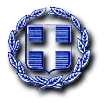 ΕΛΛΗΝΙΚΗ ΔΗΜΟΚΡΑΤΙΑ	Ραφήνα, 1-10-2021ΝΟΜΟΣ ΑΤΤΙΚΗΣ	Αρ. Πρωτ.: 15553ΔΗΜΟΣ ΡΑΦΗΝΑΣ-ΠΙΚΕΡΜΙΟΥ	ΠΡΟΣ: ΜΕΛΗ ΟΙΚΟΝΟΜΙΚΗΣΤαχ. Δ/νση: Αραφηνίδων Αλών 12	  	ΕΠΙΤΡΟΠΗΣΤαχ. Κωδ.: 19009 Ραφήνα                                    Fax:  22940-23481                                                                     ΠΡΟΣΚΛΗΣΗ ΣΕ ΣΥΝΕΔΡΙΑΣΗΑΡ. 50Η Πρόεδρος της Οικονομικής Επιτροπής του Δήμου Ραφήνας - Πικερμίου, σας καλεί σε διά περιφοράς συνεδρίαση της Οικονομικής Επιτροπής την Τρίτη 5 Οκτωβρίου 2021 και από ώρα 11.30 π.μ. έως 12.30 μ.μ. με ενημέρωση των μελών δια τηλεφώνου, προκειμένου να να ληφθούν αποφάσεις επί των παρακάτω θεμάτων: Εισήγηση Οικονομικής Επιτροπής Δήμου Ραφήνας-Πικερμίου προς το Δημοτικό Συμβούλιο περί  καθορισμού τελών καθαριότητας και φωτισμού (Ν.25/75) για το έτος 2022.Εισήγηση Οικονομικής Επιτροπής Δήμου Ραφήνας-Πικερμίου προς το Δημοτικό Συμβούλιο περί  καθορισμού τελών και δικαιωμάτων ύδρευσης για το έτος 2022.Εισήγηση Οικονομικής Επιτροπής Δήμου Ραφήνας-Πικερμίου προς το Δημοτικό Συμβούλιο περί  καθορισμού δημοτικού φόρου ηλεκτροδοτούμενων χώρων (N.1080/80) για το έτος 2022.Λήψη απόφασης περί έγκρισης του 1ου Α.Π.Ε. και του 1ου ΠΚΤΜΝΕ και χορήγησης παράτασης προθεσμίας εκτέλεσης του έργου με τίτλο «ΚΑΤΑΣΚΕΥΗ ΦΡΕΑΤΙΩΝ, ΑΝΤΙΚΑΤΑΣΤΑΣΗ ΒΑΝΩΝ ΚΑΙ Η/Μ ΕΞΟΠΛΙΣΜΟΣ ΓΙΑ ΤΗΝ ΕΓΚΑΤΑΣΤΑΣΗ ΤΟΥ ΣΥΣΤΗΜΑΤΟΣ ΕΛΕΓΧΟΥ ΔΙΑΡΡΟΩΝ».Λήψη απόφασης περί: Α) συγκρότησης τριμελούς επιτροπής αφανών εργασιών και Β) διμελούς επιτροπής χαρακτηρισμού εδάφους του έργου με τίτλο: «Α’ ΠΑΙΔΙΚΟΣ ΣΤΑΘΜΟΣ ΠΙΚΕΡΜΙΟΥ».Λήψη απόφασης περί έγκρισης σχεδίου ιδιωτικού συμφωνητικού συνεργασίας κατόπιν της                    υπ’ αριθ. 84/2021 απόφασης Οικονομικής Επιτροπής με σκοπό τη συμμετοχή στο χρηματοδοτικό πρόγραμμα του Πράσινου Ταμείου με Κωδικό: ΦΠ&ΚΔ/ΑΠ5/2020 και  τίτλο: “Καινοτόμες Δράσεις με τους πολίτες”, στο Πλαίσιο του Χρηματοδοτικού Προγράμματος  «Φυσικό Περιβάλλον & Καινοτόμες Δράσεις 2020».Λήψη απόφασης περί έγκρισης της υπ’ αριθ. 563/2021 απόφασης Δημάρχου.Λήψη απόφασης περί ορισμού πληρεξουσίου δικηγόρου στην υπόθεση Αγωγής Μ. Γκρίτζαλη κατά του Δήμου Ραφήνας - Πικερμίου κ.λπ.     Η ΠΡΟΕΔΡΟΣΤΣΕΒΑ -ΜΗΛΑ ΔΗΜΗΤΡΑ